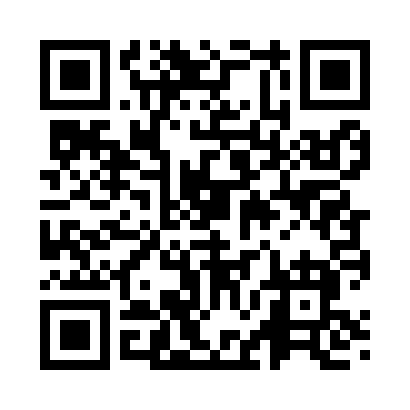 Prayer times for Finktown, New York, USAMon 1 Jul 2024 - Wed 31 Jul 2024High Latitude Method: Angle Based RulePrayer Calculation Method: Islamic Society of North AmericaAsar Calculation Method: ShafiPrayer times provided by https://www.salahtimes.comDateDayFajrSunriseDhuhrAsrMaghribIsha1Mon3:465:271:005:018:3310:132Tue3:475:271:005:018:3210:133Wed3:475:281:005:018:3210:124Thu3:485:281:005:018:3210:125Fri3:495:291:005:018:3210:116Sat3:505:301:015:018:3110:117Sun3:515:301:015:018:3110:108Mon3:525:311:015:018:3110:099Tue3:535:321:015:018:3010:0910Wed3:545:321:015:018:3010:0811Thu3:555:331:015:018:2910:0712Fri3:565:341:015:018:2910:0613Sat3:575:341:015:018:2810:0514Sun3:585:351:025:018:2810:0415Mon3:595:361:025:018:2710:0316Tue4:015:371:025:018:2610:0217Wed4:025:381:025:018:2610:0118Thu4:035:391:025:018:2510:0019Fri4:045:391:025:018:249:5920Sat4:055:401:025:018:239:5821Sun4:075:411:025:008:239:5722Mon4:085:421:025:008:229:5623Tue4:095:431:025:008:219:5424Wed4:115:441:025:008:209:5325Thu4:125:451:025:008:199:5226Fri4:135:461:024:598:189:5027Sat4:155:471:024:598:179:4928Sun4:165:481:024:598:169:4829Mon4:175:491:024:588:159:4630Tue4:195:501:024:588:149:4531Wed4:205:501:024:588:139:43